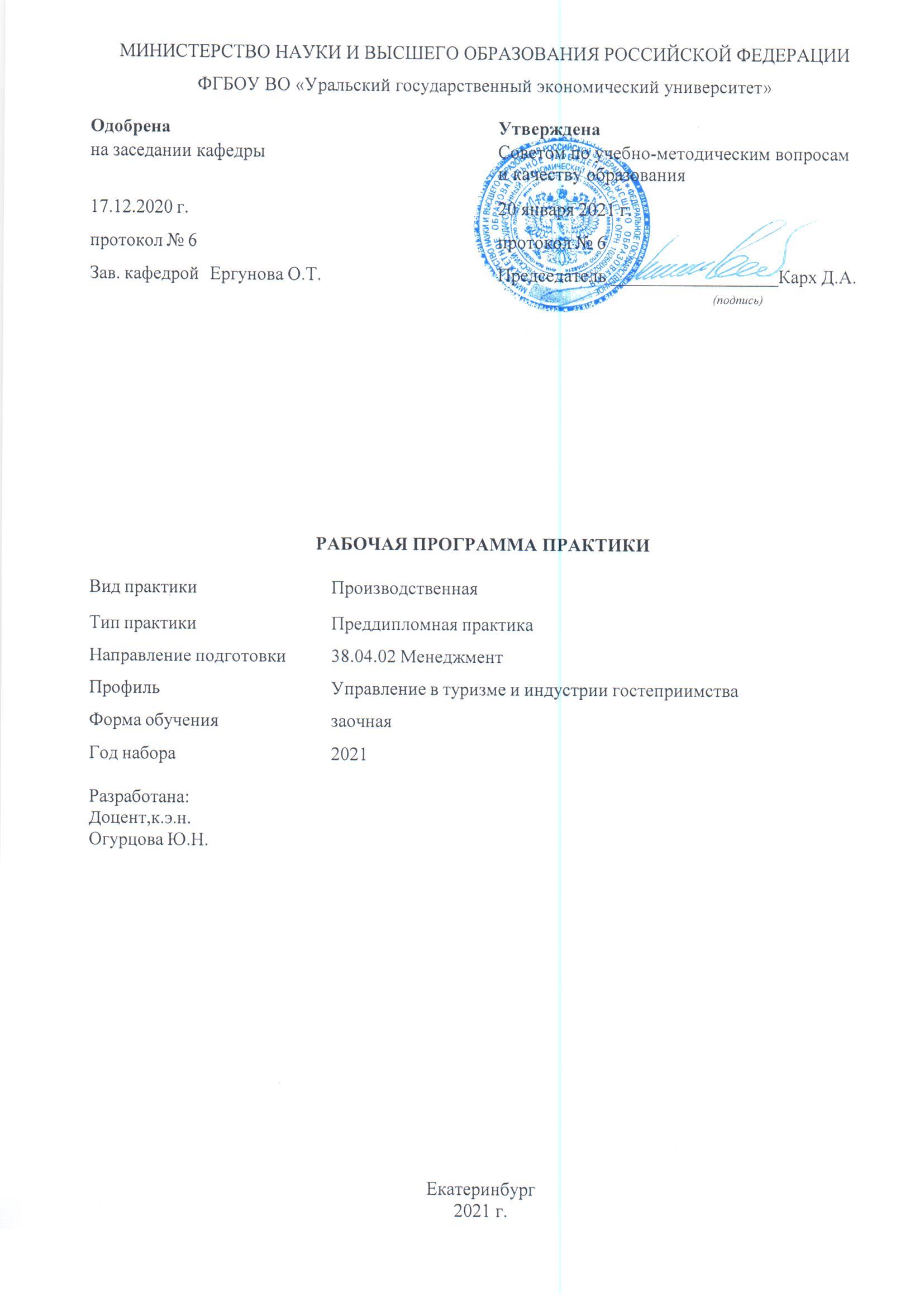 СОДЕРЖАНИЕСОДЕРЖАНИЕВВЕДЕНИЕ31. ЦЕЛЬ, ВИД,ТИП, СПОСОБ (ПРИ НАЛИЧИИ) И ФОРМЫ ПРОВЕДЕНИЯ ПРАКТИКИ31. ЦЕЛЬ, ВИД,ТИП, СПОСОБ (ПРИ НАЛИЧИИ) И ФОРМЫ ПРОВЕДЕНИЯ ПРАКТИКИ2. МЕСТО ПРАКТИКИ В СТРУКТУРЕ ОПОП33. ОБЪЕМ ПРАКТИКИ34. ПЛАНИРУЕМЫЕ РЕЗУЛЬТАТЫ ОСВОЕНИЯ ОПОП35. ТЕМАТИЧЕСКИЙ ПЛАН96. ФОРМЫ ТЕКУЩЕГО КОНТРОЛЯ И ПРОМЕЖУТОЧНОЙ АТТЕСТАЦИИШКАЛЫ ОЦЕНИВАНИЯ106. ФОРМЫ ТЕКУЩЕГО КОНТРОЛЯ И ПРОМЕЖУТОЧНОЙ АТТЕСТАЦИИШКАЛЫ ОЦЕНИВАНИЯ7.  СОДЕРЖАНИЕ ПРАКТИКИ128. ОСОБЕННОСТИ ОРГАНИЗАЦИИ ПРАКТИКИ ДЛЯ ЛИЦ С ОГРАНИЧЕННЫМИ ВОЗМОЖНОСТЯМИ ЗДОРОВЬЯ148. ОСОБЕННОСТИ ОРГАНИЗАЦИИ ПРАКТИКИ ДЛЯ ЛИЦ С ОГРАНИЧЕННЫМИ ВОЗМОЖНОСТЯМИ ЗДОРОВЬЯ9. ПЕРЕЧЕНЬ ОСНОВНОЙ И ДОПОЛНИТЕЛЬНОЙ УЧЕБНОЙ ЛИТЕРАТУРЫ, НЕОБХОДИМОЙ ДЛЯ ПРОХОЖДЕНИЯ ПРАКТИКИ149. ПЕРЕЧЕНЬ ОСНОВНОЙ И ДОПОЛНИТЕЛЬНОЙ УЧЕБНОЙ ЛИТЕРАТУРЫ, НЕОБХОДИМОЙ ДЛЯ ПРОХОЖДЕНИЯ ПРАКТИКИ10. ПЕРЕЧЕНЬ ИНФОРМАЦИОННЫХ ТЕХНОЛОГИЙ, ВКЛЮЧАЯ ПЕРЕЧЕНЬ ЛИЦЕНЗИОННОГО ПРОГРАММНОГО ОБЕСПЕЧЕНИЯ И ИНФОРМАЦИОННЫХ СПРАВОЧНЫХ СИСТЕМ,  ОНЛАЙН КУРСОВ, ИСПОЛЬЗУЕМЫХ ПРИ ПРОХОЖДЕНИИ ПРАКТИКИ1410. ПЕРЕЧЕНЬ ИНФОРМАЦИОННЫХ ТЕХНОЛОГИЙ, ВКЛЮЧАЯ ПЕРЕЧЕНЬ ЛИЦЕНЗИОННОГО ПРОГРАММНОГО ОБЕСПЕЧЕНИЯ И ИНФОРМАЦИОННЫХ СПРАВОЧНЫХ СИСТЕМ,  ОНЛАЙН КУРСОВ, ИСПОЛЬЗУЕМЫХ ПРИ ПРОХОЖДЕНИИ ПРАКТИКИ11. ОПИСАНИЕ МАТЕРИАЛЬНО-ТЕХНИЧЕСКОЙ БАЗЫ, НЕОБХОДИМОЙ ДЛЯ ПРОХОЖДЕНИЯ ПРАКТИКИ1511. ОПИСАНИЕ МАТЕРИАЛЬНО-ТЕХНИЧЕСКОЙ БАЗЫ, НЕОБХОДИМОЙ ДЛЯ ПРОХОЖДЕНИЯ ПРАКТИКИВВЕДЕНИЕ ВВЕДЕНИЕ ВВЕДЕНИЕ ВВЕДЕНИЕ ВВЕДЕНИЕ ВВЕДЕНИЕ ВВЕДЕНИЕ ВВЕДЕНИЕ ВВЕДЕНИЕ ВВЕДЕНИЕ ВВЕДЕНИЕ ВВЕДЕНИЕ ВВЕДЕНИЕ ВВЕДЕНИЕ ВВЕДЕНИЕ ВВЕДЕНИЕ ВВЕДЕНИЕ ВВЕДЕНИЕ ВВЕДЕНИЕ ВВЕДЕНИЕ ВВЕДЕНИЕ ВВЕДЕНИЕ ВВЕДЕНИЕ Программа практики является частью основной профессиональной образовательной программы высшего образования - программы магистратуры, разработанной в соответствии с ФГОС ВОПрограмма практики является частью основной профессиональной образовательной программы высшего образования - программы магистратуры, разработанной в соответствии с ФГОС ВОПрограмма практики является частью основной профессиональной образовательной программы высшего образования - программы магистратуры, разработанной в соответствии с ФГОС ВОПрограмма практики является частью основной профессиональной образовательной программы высшего образования - программы магистратуры, разработанной в соответствии с ФГОС ВОПрограмма практики является частью основной профессиональной образовательной программы высшего образования - программы магистратуры, разработанной в соответствии с ФГОС ВОПрограмма практики является частью основной профессиональной образовательной программы высшего образования - программы магистратуры, разработанной в соответствии с ФГОС ВОПрограмма практики является частью основной профессиональной образовательной программы высшего образования - программы магистратуры, разработанной в соответствии с ФГОС ВОПрограмма практики является частью основной профессиональной образовательной программы высшего образования - программы магистратуры, разработанной в соответствии с ФГОС ВОПрограмма практики является частью основной профессиональной образовательной программы высшего образования - программы магистратуры, разработанной в соответствии с ФГОС ВОПрограмма практики является частью основной профессиональной образовательной программы высшего образования - программы магистратуры, разработанной в соответствии с ФГОС ВОПрограмма практики является частью основной профессиональной образовательной программы высшего образования - программы магистратуры, разработанной в соответствии с ФГОС ВОПрограмма практики является частью основной профессиональной образовательной программы высшего образования - программы магистратуры, разработанной в соответствии с ФГОС ВОПрограмма практики является частью основной профессиональной образовательной программы высшего образования - программы магистратуры, разработанной в соответствии с ФГОС ВОПрограмма практики является частью основной профессиональной образовательной программы высшего образования - программы магистратуры, разработанной в соответствии с ФГОС ВОПрограмма практики является частью основной профессиональной образовательной программы высшего образования - программы магистратуры, разработанной в соответствии с ФГОС ВОПрограмма практики является частью основной профессиональной образовательной программы высшего образования - программы магистратуры, разработанной в соответствии с ФГОС ВОПрограмма практики является частью основной профессиональной образовательной программы высшего образования - программы магистратуры, разработанной в соответствии с ФГОС ВОПрограмма практики является частью основной профессиональной образовательной программы высшего образования - программы магистратуры, разработанной в соответствии с ФГОС ВОПрограмма практики является частью основной профессиональной образовательной программы высшего образования - программы магистратуры, разработанной в соответствии с ФГОС ВОПрограмма практики является частью основной профессиональной образовательной программы высшего образования - программы магистратуры, разработанной в соответствии с ФГОС ВОПрограмма практики является частью основной профессиональной образовательной программы высшего образования - программы магистратуры, разработанной в соответствии с ФГОС ВОПрограмма практики является частью основной профессиональной образовательной программы высшего образования - программы магистратуры, разработанной в соответствии с ФГОС ВОПрограмма практики является частью основной профессиональной образовательной программы высшего образования - программы магистратуры, разработанной в соответствии с ФГОС ВОФГОС ВОФГОС ВОФГОС ВОФГОС ВОФГОС ВОФедеральный государственный образовательный стандарт высшего образования - магистратура по направлению подготовки 38.04.02 Менеджмент (приказ Минобрнауки России от 12.08.2020 г. № 952)Федеральный государственный образовательный стандарт высшего образования - магистратура по направлению подготовки 38.04.02 Менеджмент (приказ Минобрнауки России от 12.08.2020 г. № 952)Федеральный государственный образовательный стандарт высшего образования - магистратура по направлению подготовки 38.04.02 Менеджмент (приказ Минобрнауки России от 12.08.2020 г. № 952)Федеральный государственный образовательный стандарт высшего образования - магистратура по направлению подготовки 38.04.02 Менеджмент (приказ Минобрнауки России от 12.08.2020 г. № 952)Федеральный государственный образовательный стандарт высшего образования - магистратура по направлению подготовки 38.04.02 Менеджмент (приказ Минобрнауки России от 12.08.2020 г. № 952)Федеральный государственный образовательный стандарт высшего образования - магистратура по направлению подготовки 38.04.02 Менеджмент (приказ Минобрнауки России от 12.08.2020 г. № 952)Федеральный государственный образовательный стандарт высшего образования - магистратура по направлению подготовки 38.04.02 Менеджмент (приказ Минобрнауки России от 12.08.2020 г. № 952)Федеральный государственный образовательный стандарт высшего образования - магистратура по направлению подготовки 38.04.02 Менеджмент (приказ Минобрнауки России от 12.08.2020 г. № 952)Федеральный государственный образовательный стандарт высшего образования - магистратура по направлению подготовки 38.04.02 Менеджмент (приказ Минобрнауки России от 12.08.2020 г. № 952)Федеральный государственный образовательный стандарт высшего образования - магистратура по направлению подготовки 38.04.02 Менеджмент (приказ Минобрнауки России от 12.08.2020 г. № 952)Федеральный государственный образовательный стандарт высшего образования - магистратура по направлению подготовки 38.04.02 Менеджмент (приказ Минобрнауки России от 12.08.2020 г. № 952)Федеральный государственный образовательный стандарт высшего образования - магистратура по направлению подготовки 38.04.02 Менеджмент (приказ Минобрнауки России от 12.08.2020 г. № 952)Федеральный государственный образовательный стандарт высшего образования - магистратура по направлению подготовки 38.04.02 Менеджмент (приказ Минобрнауки России от 12.08.2020 г. № 952)Федеральный государственный образовательный стандарт высшего образования - магистратура по направлению подготовки 38.04.02 Менеджмент (приказ Минобрнауки России от 12.08.2020 г. № 952)Федеральный государственный образовательный стандарт высшего образования - магистратура по направлению подготовки 38.04.02 Менеджмент (приказ Минобрнауки России от 12.08.2020 г. № 952)Федеральный государственный образовательный стандарт высшего образования - магистратура по направлению подготовки 38.04.02 Менеджмент (приказ Минобрнауки России от 12.08.2020 г. № 952)1. ЦЕЛЬ, ВИД, ТИП, СПОСОБ И ФОРМЫ ПРОВЕДЕНИЯ ПРАКТИКИ 1. ЦЕЛЬ, ВИД, ТИП, СПОСОБ И ФОРМЫ ПРОВЕДЕНИЯ ПРАКТИКИ 1. ЦЕЛЬ, ВИД, ТИП, СПОСОБ И ФОРМЫ ПРОВЕДЕНИЯ ПРАКТИКИ 1. ЦЕЛЬ, ВИД, ТИП, СПОСОБ И ФОРМЫ ПРОВЕДЕНИЯ ПРАКТИКИ 1. ЦЕЛЬ, ВИД, ТИП, СПОСОБ И ФОРМЫ ПРОВЕДЕНИЯ ПРАКТИКИ 1. ЦЕЛЬ, ВИД, ТИП, СПОСОБ И ФОРМЫ ПРОВЕДЕНИЯ ПРАКТИКИ 1. ЦЕЛЬ, ВИД, ТИП, СПОСОБ И ФОРМЫ ПРОВЕДЕНИЯ ПРАКТИКИ 1. ЦЕЛЬ, ВИД, ТИП, СПОСОБ И ФОРМЫ ПРОВЕДЕНИЯ ПРАКТИКИ 1. ЦЕЛЬ, ВИД, ТИП, СПОСОБ И ФОРМЫ ПРОВЕДЕНИЯ ПРАКТИКИ 1. ЦЕЛЬ, ВИД, ТИП, СПОСОБ И ФОРМЫ ПРОВЕДЕНИЯ ПРАКТИКИ 1. ЦЕЛЬ, ВИД, ТИП, СПОСОБ И ФОРМЫ ПРОВЕДЕНИЯ ПРАКТИКИ 1. ЦЕЛЬ, ВИД, ТИП, СПОСОБ И ФОРМЫ ПРОВЕДЕНИЯ ПРАКТИКИ 1. ЦЕЛЬ, ВИД, ТИП, СПОСОБ И ФОРМЫ ПРОВЕДЕНИЯ ПРАКТИКИ 1. ЦЕЛЬ, ВИД, ТИП, СПОСОБ И ФОРМЫ ПРОВЕДЕНИЯ ПРАКТИКИ 1. ЦЕЛЬ, ВИД, ТИП, СПОСОБ И ФОРМЫ ПРОВЕДЕНИЯ ПРАКТИКИ 1. ЦЕЛЬ, ВИД, ТИП, СПОСОБ И ФОРМЫ ПРОВЕДЕНИЯ ПРАКТИКИ 1. ЦЕЛЬ, ВИД, ТИП, СПОСОБ И ФОРМЫ ПРОВЕДЕНИЯ ПРАКТИКИ 1. ЦЕЛЬ, ВИД, ТИП, СПОСОБ И ФОРМЫ ПРОВЕДЕНИЯ ПРАКТИКИ 1. ЦЕЛЬ, ВИД, ТИП, СПОСОБ И ФОРМЫ ПРОВЕДЕНИЯ ПРАКТИКИ 1. ЦЕЛЬ, ВИД, ТИП, СПОСОБ И ФОРМЫ ПРОВЕДЕНИЯ ПРАКТИКИ 1. ЦЕЛЬ, ВИД, ТИП, СПОСОБ И ФОРМЫ ПРОВЕДЕНИЯ ПРАКТИКИ 1. ЦЕЛЬ, ВИД, ТИП, СПОСОБ И ФОРМЫ ПРОВЕДЕНИЯ ПРАКТИКИ 1. ЦЕЛЬ, ВИД, ТИП, СПОСОБ И ФОРМЫ ПРОВЕДЕНИЯ ПРАКТИКИ Целью является формирования компетенций в соответствии с видами профессиональной деятельности, на которые ориентирована программа, для готовности к решениям профессиональных задач.Целью является формирования компетенций в соответствии с видами профессиональной деятельности, на которые ориентирована программа, для готовности к решениям профессиональных задач.Целью является формирования компетенций в соответствии с видами профессиональной деятельности, на которые ориентирована программа, для готовности к решениям профессиональных задач.Целью является формирования компетенций в соответствии с видами профессиональной деятельности, на которые ориентирована программа, для готовности к решениям профессиональных задач.Целью является формирования компетенций в соответствии с видами профессиональной деятельности, на которые ориентирована программа, для готовности к решениям профессиональных задач.Целью является формирования компетенций в соответствии с видами профессиональной деятельности, на которые ориентирована программа, для готовности к решениям профессиональных задач.Целью является формирования компетенций в соответствии с видами профессиональной деятельности, на которые ориентирована программа, для готовности к решениям профессиональных задач.Целью является формирования компетенций в соответствии с видами профессиональной деятельности, на которые ориентирована программа, для готовности к решениям профессиональных задач.Целью является формирования компетенций в соответствии с видами профессиональной деятельности, на которые ориентирована программа, для готовности к решениям профессиональных задач.Целью является формирования компетенций в соответствии с видами профессиональной деятельности, на которые ориентирована программа, для готовности к решениям профессиональных задач.Целью является формирования компетенций в соответствии с видами профессиональной деятельности, на которые ориентирована программа, для готовности к решениям профессиональных задач.Целью является формирования компетенций в соответствии с видами профессиональной деятельности, на которые ориентирована программа, для готовности к решениям профессиональных задач.Целью является формирования компетенций в соответствии с видами профессиональной деятельности, на которые ориентирована программа, для готовности к решениям профессиональных задач.Целью является формирования компетенций в соответствии с видами профессиональной деятельности, на которые ориентирована программа, для готовности к решениям профессиональных задач.Целью является формирования компетенций в соответствии с видами профессиональной деятельности, на которые ориентирована программа, для готовности к решениям профессиональных задач.Целью является формирования компетенций в соответствии с видами профессиональной деятельности, на которые ориентирована программа, для готовности к решениям профессиональных задач.Целью является формирования компетенций в соответствии с видами профессиональной деятельности, на которые ориентирована программа, для готовности к решениям профессиональных задач.Целью является формирования компетенций в соответствии с видами профессиональной деятельности, на которые ориентирована программа, для готовности к решениям профессиональных задач.Целью является формирования компетенций в соответствии с видами профессиональной деятельности, на которые ориентирована программа, для готовности к решениям профессиональных задач.Целью является формирования компетенций в соответствии с видами профессиональной деятельности, на которые ориентирована программа, для готовности к решениям профессиональных задач.Целью является формирования компетенций в соответствии с видами профессиональной деятельности, на которые ориентирована программа, для готовности к решениям профессиональных задач.Целью является формирования компетенций в соответствии с видами профессиональной деятельности, на которые ориентирована программа, для готовности к решениям профессиональных задач.Целью является формирования компетенций в соответствии с видами профессиональной деятельности, на которые ориентирована программа, для готовности к решениям профессиональных задач.Вид практики: Вид практики: Вид практики: Вид практики: Вид практики: Производственная Производственная Производственная Производственная Производственная Производственная Производственная Производственная Производственная Производственная Производственная Тип практики: Тип практики: Тип практики: Тип практики: Тип практики: Преддипломная практика Преддипломная практика Преддипломная практика Преддипломная практика Преддипломная практика Преддипломная практика Преддипломная практика Преддипломная практика Преддипломная практика Преддипломная практика Преддипломная практика Способы проведения практики: Способы проведения практики: Способы проведения практики: Способы проведения практики: Способы проведения практики: Способы проведения практики: Способы проведения практики: Способы проведения практики: Способы проведения практики: Способы проведения практики: Способы проведения практики: Способы проведения практики: Способы проведения практики: стационарная стационарная стационарная стационарная стационарная стационарная стационарная Формы проведения практики: Формы проведения практики: Формы проведения практики: Формы проведения практики: Формы проведения практики: Формы проведения практики: Формы проведения практики: Формы проведения практики: Формы проведения практики: Формы проведения практики: дискретно - по видам практик дискретно - по видам практик дискретно - по видам практик дискретно - по видам практик дискретно - по видам практик дискретно - по видам практик дискретно - по видам практик дискретно - по видам практик дискретно - по видам практик дискретно - по видам практик дискретно - по видам практик дискретно - по видам практик дискретно - по видам практик дискретно - по видам практик дискретно - по видам практик Практика может быть проведена с использованием дистанционных  образовательных технологий и электронного обучения.Практика может быть проведена с использованием дистанционных  образовательных технологий и электронного обучения.Практика может быть проведена с использованием дистанционных  образовательных технологий и электронного обучения.Практика может быть проведена с использованием дистанционных  образовательных технологий и электронного обучения.Практика может быть проведена с использованием дистанционных  образовательных технологий и электронного обучения.Практика может быть проведена с использованием дистанционных  образовательных технологий и электронного обучения.Практика может быть проведена с использованием дистанционных  образовательных технологий и электронного обучения.Практика может быть проведена с использованием дистанционных  образовательных технологий и электронного обучения.Практика может быть проведена с использованием дистанционных  образовательных технологий и электронного обучения.Практика может быть проведена с использованием дистанционных  образовательных технологий и электронного обучения.Практика может быть проведена с использованием дистанционных  образовательных технологий и электронного обучения.Практика может быть проведена с использованием дистанционных  образовательных технологий и электронного обучения.Практика может быть проведена с использованием дистанционных  образовательных технологий и электронного обучения.Практика может быть проведена с использованием дистанционных  образовательных технологий и электронного обучения.Практика может быть проведена с использованием дистанционных  образовательных технологий и электронного обучения.Практика может быть проведена с использованием дистанционных  образовательных технологий и электронного обучения.Практика может быть проведена с использованием дистанционных  образовательных технологий и электронного обучения.Практика может быть проведена с использованием дистанционных  образовательных технологий и электронного обучения.Практика может быть проведена с использованием дистанционных  образовательных технологий и электронного обучения.Практика может быть проведена с использованием дистанционных  образовательных технологий и электронного обучения.Практика может быть проведена с использованием дистанционных  образовательных технологий и электронного обучения.Практика может быть проведена с использованием дистанционных  образовательных технологий и электронного обучения.Практика может быть проведена с использованием дистанционных  образовательных технологий и электронного обучения.2. МЕСТО ПРАКТИКИ В СТРУКТУРЕ ОПОП 2. МЕСТО ПРАКТИКИ В СТРУКТУРЕ ОПОП 2. МЕСТО ПРАКТИКИ В СТРУКТУРЕ ОПОП 2. МЕСТО ПРАКТИКИ В СТРУКТУРЕ ОПОП 2. МЕСТО ПРАКТИКИ В СТРУКТУРЕ ОПОП 2. МЕСТО ПРАКТИКИ В СТРУКТУРЕ ОПОП 2. МЕСТО ПРАКТИКИ В СТРУКТУРЕ ОПОП 2. МЕСТО ПРАКТИКИ В СТРУКТУРЕ ОПОП 2. МЕСТО ПРАКТИКИ В СТРУКТУРЕ ОПОП 2. МЕСТО ПРАКТИКИ В СТРУКТУРЕ ОПОП 2. МЕСТО ПРАКТИКИ В СТРУКТУРЕ ОПОП 2. МЕСТО ПРАКТИКИ В СТРУКТУРЕ ОПОП 2. МЕСТО ПРАКТИКИ В СТРУКТУРЕ ОПОП 2. МЕСТО ПРАКТИКИ В СТРУКТУРЕ ОПОП 2. МЕСТО ПРАКТИКИ В СТРУКТУРЕ ОПОП 2. МЕСТО ПРАКТИКИ В СТРУКТУРЕ ОПОП 2. МЕСТО ПРАКТИКИ В СТРУКТУРЕ ОПОП 2. МЕСТО ПРАКТИКИ В СТРУКТУРЕ ОПОП 2. МЕСТО ПРАКТИКИ В СТРУКТУРЕ ОПОП 2. МЕСТО ПРАКТИКИ В СТРУКТУРЕ ОПОП 2. МЕСТО ПРАКТИКИ В СТРУКТУРЕ ОПОП 2. МЕСТО ПРАКТИКИ В СТРУКТУРЕ ОПОП 2. МЕСТО ПРАКТИКИ В СТРУКТУРЕ ОПОП Практика в полном объеме относится к вариативной части учебного плана.Практика в полном объеме относится к вариативной части учебного плана.Практика в полном объеме относится к вариативной части учебного плана.Практика в полном объеме относится к вариативной части учебного плана.Практика в полном объеме относится к вариативной части учебного плана.Практика в полном объеме относится к вариативной части учебного плана.Практика в полном объеме относится к вариативной части учебного плана.Практика в полном объеме относится к вариативной части учебного плана.Практика в полном объеме относится к вариативной части учебного плана.Практика в полном объеме относится к вариативной части учебного плана.Практика в полном объеме относится к вариативной части учебного плана.Практика в полном объеме относится к вариативной части учебного плана.Практика в полном объеме относится к вариативной части учебного плана.Практика в полном объеме относится к вариативной части учебного плана.Практика в полном объеме относится к вариативной части учебного плана.Практика в полном объеме относится к вариативной части учебного плана.Практика в полном объеме относится к вариативной части учебного плана.Практика в полном объеме относится к вариативной части учебного плана.Практика в полном объеме относится к вариативной части учебного плана.Практика в полном объеме относится к вариативной части учебного плана.Практика в полном объеме относится к вариативной части учебного плана.Практика в полном объеме относится к вариативной части учебного плана.Практика в полном объеме относится к вариативной части учебного плана.3. ОБЪЕМ ПРАКТИКИ3. ОБЪЕМ ПРАКТИКИ3. ОБЪЕМ ПРАКТИКИ3. ОБЪЕМ ПРАКТИКИ3. ОБЪЕМ ПРАКТИКИ3. ОБЪЕМ ПРАКТИКИ3. ОБЪЕМ ПРАКТИКИ3. ОБЪЕМ ПРАКТИКИ3. ОБЪЕМ ПРАКТИКИ3. ОБЪЕМ ПРАКТИКИ3. ОБЪЕМ ПРАКТИКИ3. ОБЪЕМ ПРАКТИКИ3. ОБЪЕМ ПРАКТИКИ3. ОБЪЕМ ПРАКТИКИ3. ОБЪЕМ ПРАКТИКИ3. ОБЪЕМ ПРАКТИКИ3. ОБЪЕМ ПРАКТИКИ3. ОБЪЕМ ПРАКТИКИ3. ОБЪЕМ ПРАКТИКИ3. ОБЪЕМ ПРАКТИКИ3. ОБЪЕМ ПРАКТИКИ3. ОБЪЕМ ПРАКТИКИ3. ОБЪЕМ ПРАКТИКИПромежуточный контрольПромежуточный контрольПромежуточный контрольПромежуточный контрольПромежуточный контрольПромежуточный контрольПромежуточный контрольЧасовЧасовЧасовЧасовЧасовЧасовЧасовЧасовЧасовЧасовЧасовЗ.е.Промежуточный контрольПромежуточный контрольПромежуточный контрольПромежуточный контрольПромежуточный контрольПромежуточный контрольПромежуточный контрольВсего за семестрВсего за семестрВсего за семестрВсего за семестрВсего за семестрКонтактная работа .(по уч.зан.)Контактная работа .(по уч.зан.)Контактная работа .(по уч.зан.)Контактная работа .(по уч.зан.)Контактная работа .(по уч.зан.)Самостоятель ная работав том числе подготовка контрольных и курсовыхЗ.е.Промежуточный контрольПромежуточный контрольПромежуточный контрольПромежуточный контрольПромежуточный контрольПромежуточный контрольПромежуточный контрольВсего за семестрВсего за семестрВсего за семестрВсего за семестрВсего за семестрВсегоПрактические занятия,включая курсовое проектировани еПрактические занятия,включая курсовое проектировани еПрактические занятия,включая курсовое проектировани еПрактические занятия,включая курсовое проектировани еСамостоятель ная работав том числе подготовка контрольных и курсовыхЗ.е.Семестр 5Семестр 5Семестр 5Семестр 5Семестр 5Семестр 5Семестр 5Семестр 5Семестр 5Семестр 5Семестр 5Семестр 5Семестр 5Семестр 5Семестр 5Семестр 5Семестр 5Семестр 5Семестр 5Зачет с оценкойЗачет с оценкойЗачет с оценкойЗачет с оценкойЗачет с оценкойЗачет с оценкойЗачет с оценкой75675675675675622222750214.ПЛАНИРУЕМЫЕ РЕЗУЛЬТАТЫ ОСВОЕНИЯ ОПОП 4.ПЛАНИРУЕМЫЕ РЕЗУЛЬТАТЫ ОСВОЕНИЯ ОПОП 4.ПЛАНИРУЕМЫЕ РЕЗУЛЬТАТЫ ОСВОЕНИЯ ОПОП 4.ПЛАНИРУЕМЫЕ РЕЗУЛЬТАТЫ ОСВОЕНИЯ ОПОП 4.ПЛАНИРУЕМЫЕ РЕЗУЛЬТАТЫ ОСВОЕНИЯ ОПОП 4.ПЛАНИРУЕМЫЕ РЕЗУЛЬТАТЫ ОСВОЕНИЯ ОПОП 4.ПЛАНИРУЕМЫЕ РЕЗУЛЬТАТЫ ОСВОЕНИЯ ОПОП 4.ПЛАНИРУЕМЫЕ РЕЗУЛЬТАТЫ ОСВОЕНИЯ ОПОП 4.ПЛАНИРУЕМЫЕ РЕЗУЛЬТАТЫ ОСВОЕНИЯ ОПОП 4.ПЛАНИРУЕМЫЕ РЕЗУЛЬТАТЫ ОСВОЕНИЯ ОПОП 4.ПЛАНИРУЕМЫЕ РЕЗУЛЬТАТЫ ОСВОЕНИЯ ОПОП 4.ПЛАНИРУЕМЫЕ РЕЗУЛЬТАТЫ ОСВОЕНИЯ ОПОП 4.ПЛАНИРУЕМЫЕ РЕЗУЛЬТАТЫ ОСВОЕНИЯ ОПОП 4.ПЛАНИРУЕМЫЕ РЕЗУЛЬТАТЫ ОСВОЕНИЯ ОПОП 4.ПЛАНИРУЕМЫЕ РЕЗУЛЬТАТЫ ОСВОЕНИЯ ОПОП 4.ПЛАНИРУЕМЫЕ РЕЗУЛЬТАТЫ ОСВОЕНИЯ ОПОП 4.ПЛАНИРУЕМЫЕ РЕЗУЛЬТАТЫ ОСВОЕНИЯ ОПОП 4.ПЛАНИРУЕМЫЕ РЕЗУЛЬТАТЫ ОСВОЕНИЯ ОПОП 4.ПЛАНИРУЕМЫЕ РЕЗУЛЬТАТЫ ОСВОЕНИЯ ОПОП 4.ПЛАНИРУЕМЫЕ РЕЗУЛЬТАТЫ ОСВОЕНИЯ ОПОП 4.ПЛАНИРУЕМЫЕ РЕЗУЛЬТАТЫ ОСВОЕНИЯ ОПОП 4.ПЛАНИРУЕМЫЕ РЕЗУЛЬТАТЫ ОСВОЕНИЯ ОПОП 4.ПЛАНИРУЕМЫЕ РЕЗУЛЬТАТЫ ОСВОЕНИЯ ОПОП В результате прохождения практики у обучающегося  должны быть сформированы компетенции, установленные в соответствии ФГОС ВО.В результате прохождения практики у обучающегося  должны быть сформированы компетенции, установленные в соответствии ФГОС ВО.В результате прохождения практики у обучающегося  должны быть сформированы компетенции, установленные в соответствии ФГОС ВО.В результате прохождения практики у обучающегося  должны быть сформированы компетенции, установленные в соответствии ФГОС ВО.В результате прохождения практики у обучающегося  должны быть сформированы компетенции, установленные в соответствии ФГОС ВО.В результате прохождения практики у обучающегося  должны быть сформированы компетенции, установленные в соответствии ФГОС ВО.В результате прохождения практики у обучающегося  должны быть сформированы компетенции, установленные в соответствии ФГОС ВО.В результате прохождения практики у обучающегося  должны быть сформированы компетенции, установленные в соответствии ФГОС ВО.В результате прохождения практики у обучающегося  должны быть сформированы компетенции, установленные в соответствии ФГОС ВО.В результате прохождения практики у обучающегося  должны быть сформированы компетенции, установленные в соответствии ФГОС ВО.В результате прохождения практики у обучающегося  должны быть сформированы компетенции, установленные в соответствии ФГОС ВО.В результате прохождения практики у обучающегося  должны быть сформированы компетенции, установленные в соответствии ФГОС ВО.В результате прохождения практики у обучающегося  должны быть сформированы компетенции, установленные в соответствии ФГОС ВО.В результате прохождения практики у обучающегося  должны быть сформированы компетенции, установленные в соответствии ФГОС ВО.В результате прохождения практики у обучающегося  должны быть сформированы компетенции, установленные в соответствии ФГОС ВО.В результате прохождения практики у обучающегося  должны быть сформированы компетенции, установленные в соответствии ФГОС ВО.В результате прохождения практики у обучающегося  должны быть сформированы компетенции, установленные в соответствии ФГОС ВО.В результате прохождения практики у обучающегося  должны быть сформированы компетенции, установленные в соответствии ФГОС ВО.В результате прохождения практики у обучающегося  должны быть сформированы компетенции, установленные в соответствии ФГОС ВО.В результате прохождения практики у обучающегося  должны быть сформированы компетенции, установленные в соответствии ФГОС ВО.В результате прохождения практики у обучающегося  должны быть сформированы компетенции, установленные в соответствии ФГОС ВО.В результате прохождения практики у обучающегося  должны быть сформированы компетенции, установленные в соответствии ФГОС ВО.В результате прохождения практики у обучающегося  должны быть сформированы компетенции, установленные в соответствии ФГОС ВО.Шифр и наименование компетенцииШифр и наименование компетенцииШифр и наименование компетенцииШифр и наименование компетенцииШифр и наименование компетенцииШифр и наименование компетенцииШифр и наименование компетенцииШифр и наименование компетенцииШифр и наименование компетенцииШифр и наименование компетенцииШифр и наименование компетенцииИндикаторы достижения компетенцийИндикаторы достижения компетенцийИндикаторы достижения компетенцийИндикаторы достижения компетенцийИндикаторы достижения компетенцийИндикаторы достижения компетенцийИндикаторы достижения компетенцийИндикаторы достижения компетенцийИндикаторы достижения компетенцийИндикаторы достижения компетенцийИндикаторы достижения компетенцийИндикаторы достижения компетенцийУК-1 Способен осуществлять критический анализ проблемных ситуаций на основе системного подхода, вырабатывать стратегию действийИД-1.УК-1 Знать: методы критического анализа; методологию системного подхода; методы выявления проблемной ситуацииУК-1 Способен осуществлять критический анализ проблемных ситуаций на основе системного подхода, вырабатывать стратегию действийИД-2.УК-1 Уметь: выявлять проблемные ситуации, осуществлять поиск информации и решенийУК-1 Способен осуществлять критический анализ проблемных ситуаций на основе системного подхода, вырабатывать стратегию действийИД-3.УК-1 Иметь практический опыт работы по разработке и аргументации стратегии решения проблемной ситуации на основе системного подходаУК-2 Способен управлять проектом на всех этапах его жизненного циклаИД-1.УК-2 Знать: принципы формирования проектной задачи в рамках обозначенной проблемы; основные требования, предъявляемые к проектной работе и критерии оценки результатов проектной деятельностиУК-2 Способен управлять проектом на всех этапах его жизненного циклаИД-2.УК-2 Уметь: разрабатывать план реализации проекта с учетом возможных рисков реализации и возможностей их устранения; планировать необходимые ресурсыУК-2 Способен управлять проектом на всех этапах его жизненного циклаИД-3.УК-2 Иметь практический опыт осуществления мониторинга хода реализации проекта; корректировки отклонений; внесения изменений в план реализации проектаПрофессиональные компетенции (ПК)Профессиональные компетенции (ПК)Шифр и наименование компетенцииИндикаторы достижения компетенцийинформационно-аналитическийинформационно-аналитическийПК-1 Анализ и оценка деятельности гостиничного комплекса и предприятия питанияИД-1.ПК-1 Знать: Законодательство Российской Федерации о предоставлении гостиничных услуг и предприятий питания; Формы статистической, финансовой и другой отчетности в индустрии гостеприимства и на предприятиях питания; Технологии маркетинговых исследований в индустрии гостеприимства и предприятиях питания; Основы статистического моделирования и прогнозирования результатов деятельности гостиничного предприятия и предприятия питанияПК-1 Анализ и оценка деятельности гостиничного комплекса и предприятия питанияИД-2.ПК-1 Уметь: Владеть навыками планирования и организации маркетинговых исследований в индустрии гостеприимства и на предприятиях питания; Владеть методиками стратегического и ситуационного анализа и оценки результатов деятельности гостиничного комплекса и предприятий питания; Применять техники количественной оценки, анализа и презентации информации о гостиничном продукте, о продукции и услугах предприятия питания; Владеть навыками создания и ведения баз данных по различным показателям деятельности гостиничного комплекса и предприятий питанияПК-1 Анализ и оценка деятельности гостиничного комплекса и предприятия питанияИД-3.ПК-1 Иметь практический опыт: Стратегическое управление развитием гостиничного комплекса; Сбор, обработка и анализ информации о факторах внешней и внутренней среды гостиничного комплекса и предприятий питания, необходимой для принятия стратегических и оперативных управленческих решений; Организация системы мониторинга внешней и внутренней среды гостиничного комплекса и предприятий питания; Руководство подготовкой предложений по формированию и совершенствованию продукции и обслуживания в соответствии с изменением конъюнктуры рынкаорганизационно-управленческийорганизационно-управленческийПК-2 Разработка и реализация стратегии развития гостиничного комплекса и предприятия питанияИД-1.ПК-2 Знать: Законодательство Российской Федерации о предоставлении гостиничных услуг и предприятий питания; Основы стратегического менеджмента и маркетинга гостиничного комплекса и на предприятиях питания; Основы риск-менеджмента и антикризисного управленияПК-2 Разработка и реализация стратегии развития гостиничного комплекса и предприятия питанияИД-2.ПК-2 Уметь: Формулировать миссию и цели развития гостиничного комплекса и предприятия питания, отражающие интересы собственников, заинтересованных сторон; Владеть методиками разработки корпоративной и функциональных стратегий; Владеть навыками выявления проблемы развития гостиничного комплекса и предприятия питания; Владеть методами организационной диагностики и организационного проектирования гостиничного комплекса и предприятия питания; Владеть навыками организации стратегического контроля и оценки эффективности реализации стратегии развития гостиничного комплекса и предприятия питанияПК-2 Разработка и реализация стратегии развития гостиничного комплекса и предприятия питанияИД-3.ПК-2 Иметь практический опыт: Определение миссии и целей развития гостиничного комплекса и предприятия питания; Формирование конкурентоспособной стратегии развития гостиничного комплекса и предприятия питания; Реализация стратегии гостиничного комплекса и предприятия питания, а также функциональных стратегий (маркетинговой, финансовой, кадровой), обеспечивающих его устойчивое развитие; Проведение организационной диагностики и проектирование организационной структуры гостиничного комплекса и предприятия питания; Стратегический контроль деятельности гостиничного комплекса и предприятия питания; Разработка и принятие управленческих решений по повышению конкурентоспособности и развитию гостиничного комплекса и предприятия питания; Оценка эффективности реализации стратегии развития гостиничного комплекса и предприятия питания; Выявление стратегических проблем развития гостиничного комплекса и предприятия питания и разработка мер по их устранениюПК-3 Административное регламентирование, управление персоналом, составление плановой и сметной документацииИД-1.ПК-3 Знать: Основы бюджетного законодательства Российской Федерации; Основы нормативной базы, регламентирующей порядок административного регулирования работы структурных подразделений в экономическом субъекте; Профессиональные и этические требования к штатным сотрудникам службы внутреннего контроля; Основы информационных технологий и информационной безопасности; гражданское законодательство Российской Федерации; Правовая и нормативная базы, внутренние регламенты экономического субъекта; Современные формы управления персоналом, повышения мотивации и оценки квалификации специалистов по внутреннему контролю Современные формы управления персоналом, повышения мотивации и оценки квалификации специалистов по внутреннему контролю; Основы информационных технологий и информационной безопасности; Программные средства автоматизации офисной деятельности; Основы деловой документации и делопроизводства в экономическом субъекте; Требования профессиональной этики;ПК-3 Административное регламентирование, управление персоналом, составление плановой и сметной документацииИД-2.ПК-3 Знать: Требования правовой и нормативной базы и внутренних регламентов; Требования планирования и документооборота в экономическом субъекте и в специальном подразделении по внутреннему контролю; Требования профессиональной этики; Основы уголовного законодательства Российской Федерации, устав, политика, программы и другие основополагающие документы экономического субъекта; Практики применения для разработки риск-ориентированных планов и отчетов нормативной базы и методик экономического субъекта и внутренних регламентов самостоятельного специального подразделения внутреннего контроля ; Профессиональные и этические требования к штатным сотрудникам службы внутреннего контроля; Практика применения требований внутренних регламентов, регулирующих взаимодействие между субъектами внутреннего контроля на всех уровнях управления в экономическом субъекте; Отечественная и международная практика организации системного внутреннего контроля в экономических субъектах; Основы информационных технологий и информационной безопасности; Программные продукты; Основы деловой документации и делопроизводства в экономическом субъекте; Требования профессиональной этикиПК-3 Административное регламентирование, управление персоналом, составление плановой и сметной документацииИД-3.ПК-3 Уметь: Организовывать разработку внутренних регламентов, определяющих работу самостоятельного специального подразделения внутреннего контроля, с учетом требований нормативной базы экономического субъекта; Оценивать уровень профессиональной квалификации, психологической устойчивости и коммуникабельности специалистов, претендующих на замещение штатной должности в самостоятельном структурном подразделении внутреннего контроля; Разрабатывать, анализировать и применять показатели оценки качества работы самостоятельного структурного подразделения внутреннего контроля; Разрабатывать организационно- распорядительные приказы, способствующие повышению эффективности работы самостоятельного специального подразделения внутреннего контроля; Разрабатывать внутренние стандарты и требования профессиональной этики, современные методики проведения внутреннего контроля; Анализировать и применять современные методы оценки квалификации сотрудников; Производить аналитические процедуры по оценке обоснованности плановой и сметной документации с учетом рисков объектов внутреннего контроля; Обсуждать проекты плановой и сметной документации с заказчиком внутреннего контроля, находить взаимоприемлемые решения; Формировать плановые и отчетные документы в соответствии с нормативной базой экономического субъекта, с внутренними регламентами, отражающими фактически проведенную работу самостоятельного специального подразделения внутреннего контроля; Анализировать риски бизнес-процессов; Применять современные методы планирования работы самостоятельного специального подразделения внутреннего контроля; Оценивать качество взаимодействий между субъектами внутреннего контроля всех уровней управления в экономическом субъектеПК-3 Административное регламентирование, управление персоналом, составление плановой и сметной документацииИД-4.ПК-3 Иметь практический опыт: Административное регламентирование путем разработки нормативной базы и внутренних регламентов, регулирующих работу самостоятельного специального подразделения внутреннего контроля, должностных инструкций сотрудников, осуществление мониторинга их исполнения; Подбор штатного персонала с использованием утвержденных в установленном порядке критериев; Расстановка штатного персонала; Организация работы; Ознакомление с нормативной базой; Обеспечение необходимыми материально-техническими ресурсами и методами; Разработка и учет показателей работы самостоятельного специального подразделения внутреннего контроля; Разработка в соответствии с утвержденными внутренними регламентами внутренних стандартов, требований профессиональной этики, нормативных и методических материалов для работы специалистов по внутреннему контролю, их представление на утверждение руководству экономического субъекта; Издание внутренних регламентов, определяющих работу сотрудников самостоятельного специального подразделения внутреннего контроля; Проведение системного контроля выполнения сотрудниками самостоятельного специального подразделения внутреннего контроля ее внутренних регламентов; Оценка эффективности работы сотрудников самостоятельного специального подразделения внутреннего контроля в соответствии с утвержденными критериями; Внедрение в практику работы специального подразделения внутреннего контроля внутренних стандартов и требований профессиональной этики;ПК-3 Административное регламентирование, управление персоналом, составление плановой и сметной документацииИД-5.ПК-3 Иметь практический опыт: Разработка предложений по совершенствованию системы мотивации сотрудников самостоятельного структурного подразделения внутреннего контроля; Оценка уровня профессиональной квалификации, психологической устойчивости и коммуникабельности специалистов; Утверждение в установленном порядке проектов плановой и сметной документации по внутреннему контролю после анализа ее обоснованности и риск- ориентированной направленности; Разработка риск-ориентированных годовых и оперативных планов работы самостоятельного специального подразделения внутреннего контроля, их представление на утверждение уполномоченным руководителям, контроль выполнения; Разработка проектов плановых и отчетных документов о работе самостоятельного специального подразделения внутреннего контроля; Представление плановых и отчетных документов о работе специального подразделения внутреннего контроля руководству экономического субъекта; Оценка качества завершающего документа по результатам внутреннего контроля; Осуществление анализа работы систем внутреннего контроля на всех уровнях управления экономическим субъектом; Разработка предложений по совершенствованию взаимодействия внутренних контролеров и представление их руководству экономического субъекта в установленном порядкеШифр и наименование компетенцииИндикаторы достижения компетенцийпредпринимательскийпредпринимательскийПК-4 Управление проектами и изменениями в гостиничном комплексе и на предприятии питанияИД-1.ПК-4 Знать: Законодательство Российской Федерации о предоставлении гостиничных услуг и предприятий питания; Основы риск-менеджмента, управления проектами и изменениями; Теория конфликтологии и психологии делового общения; Теории мотивации персонала и обеспечения лояльности персоналаПК-4 Управление проектами и изменениями в гостиничном комплексе и на предприятии питанияИД-2.ПК-4 Уметь: Владеть методиками анализа основных факторов, определяющих необходимость изменений в стратегии и тактике гостиничного комплекса и предприятия питания; Находить и оценивать новые рыночные возможности, формулировать бизнес-идеи, способствующие развитию гостиничного комплекса и предприятия питания; Разрабатывать и реализовывать проекты по повышению конкурентоспособности гостиничного комплекса и предприятия питания; Владеть методами управления командой проекта по внедрению изменений в гостиничном комплексе и на предприятии питания; Владеть навыками преодоления сопротивления коллектива внедрению изменений; Контролировать процесс внедрения изменений, оценивать эффективность реализации проектовПК-4 Управление проектами и изменениями в гостиничном комплексе и на предприятии питанияИД-3.ПК-4 Иметь практический опыт: Выявление потребности в изменениях деятельности гостиничного комплекса и предприятия питания; Управление разработкой и реализацией проектов, направленных на развитие и повышение конкурентоспособности гостиничного комплекса и предприятия питания; Планирование и управление внедрением изменений в деятельности гостиничного комплекса и предприятия питанияПрофессиональные компетенции (ПК)Профессиональные компетенции (ПК)Шифр и наименование компетенцииИндикаторы достижения компетенцийконсультационныйконсультационныйконсультационныйконсультационныйконсультационныйконсультационныйконсультационныйконсультационныйконсультационныйПК-5 Руководство разработкой предложений по внесению изменений в действующую нормативную базу и в методики проведения внутреннего контроляПК-5 Руководство разработкой предложений по внесению изменений в действующую нормативную базу и в методики проведения внутреннего контроляИД-1.ПК-5 Знать: Теория и практика построения систем внутреннего нормативного регулирования в экономических субъектах; Основы информационных технологий и информационной безопасности; Программные средства автоматизации офисной деятельности; Основы деловой документации, делопроизводства в экономическом субъекте; Требования профессиональной этикиИД-1.ПК-5 Знать: Теория и практика построения систем внутреннего нормативного регулирования в экономических субъектах; Основы информационных технологий и информационной безопасности; Программные средства автоматизации офисной деятельности; Основы деловой документации, делопроизводства в экономическом субъекте; Требования профессиональной этикиИД-1.ПК-5 Знать: Теория и практика построения систем внутреннего нормативного регулирования в экономических субъектах; Основы информационных технологий и информационной безопасности; Программные средства автоматизации офисной деятельности; Основы деловой документации, делопроизводства в экономическом субъекте; Требования профессиональной этикиИД-1.ПК-5 Знать: Теория и практика построения систем внутреннего нормативного регулирования в экономических субъектах; Основы информационных технологий и информационной безопасности; Программные средства автоматизации офисной деятельности; Основы деловой документации, делопроизводства в экономическом субъекте; Требования профессиональной этикиИД-1.ПК-5 Знать: Теория и практика построения систем внутреннего нормативного регулирования в экономических субъектах; Основы информационных технологий и информационной безопасности; Программные средства автоматизации офисной деятельности; Основы деловой документации, делопроизводства в экономическом субъекте; Требования профессиональной этикиИД-1.ПК-5 Знать: Теория и практика построения систем внутреннего нормативного регулирования в экономических субъектах; Основы информационных технологий и информационной безопасности; Программные средства автоматизации офисной деятельности; Основы деловой документации, делопроизводства в экономическом субъекте; Требования профессиональной этикиИД-1.ПК-5 Знать: Теория и практика построения систем внутреннего нормативного регулирования в экономических субъектах; Основы информационных технологий и информационной безопасности; Программные средства автоматизации офисной деятельности; Основы деловой документации, делопроизводства в экономическом субъекте; Требования профессиональной этикиПК-5 Руководство разработкой предложений по внесению изменений в действующую нормативную базу и в методики проведения внутреннего контроляПК-5 Руководство разработкой предложений по внесению изменений в действующую нормативную базу и в методики проведения внутреннего контроляИД-2.ПК-5 Уметь: Сравнивать по содержанию и выявлять несоответствие внутренних регламентов работы субъектов внутреннего контроля на всех уровнях управления экономическим субъектом, вырабатывать предложения по их корректировке; Разрабатывать обоснованные изменения в действующую нормативную базу внутреннего контроляИД-2.ПК-5 Уметь: Сравнивать по содержанию и выявлять несоответствие внутренних регламентов работы субъектов внутреннего контроля на всех уровнях управления экономическим субъектом, вырабатывать предложения по их корректировке; Разрабатывать обоснованные изменения в действующую нормативную базу внутреннего контроляИД-2.ПК-5 Уметь: Сравнивать по содержанию и выявлять несоответствие внутренних регламентов работы субъектов внутреннего контроля на всех уровнях управления экономическим субъектом, вырабатывать предложения по их корректировке; Разрабатывать обоснованные изменения в действующую нормативную базу внутреннего контроляИД-2.ПК-5 Уметь: Сравнивать по содержанию и выявлять несоответствие внутренних регламентов работы субъектов внутреннего контроля на всех уровнях управления экономическим субъектом, вырабатывать предложения по их корректировке; Разрабатывать обоснованные изменения в действующую нормативную базу внутреннего контроляИД-2.ПК-5 Уметь: Сравнивать по содержанию и выявлять несоответствие внутренних регламентов работы субъектов внутреннего контроля на всех уровнях управления экономическим субъектом, вырабатывать предложения по их корректировке; Разрабатывать обоснованные изменения в действующую нормативную базу внутреннего контроляИД-2.ПК-5 Уметь: Сравнивать по содержанию и выявлять несоответствие внутренних регламентов работы субъектов внутреннего контроля на всех уровнях управления экономическим субъектом, вырабатывать предложения по их корректировке; Разрабатывать обоснованные изменения в действующую нормативную базу внутреннего контроляИД-2.ПК-5 Уметь: Сравнивать по содержанию и выявлять несоответствие внутренних регламентов работы субъектов внутреннего контроля на всех уровнях управления экономическим субъектом, вырабатывать предложения по их корректировке; Разрабатывать обоснованные изменения в действующую нормативную базу внутреннего контроляПК-5 Руководство разработкой предложений по внесению изменений в действующую нормативную базу и в методики проведения внутреннего контроляПК-5 Руководство разработкой предложений по внесению изменений в действующую нормативную базу и в методики проведения внутреннего контроляИД-3.ПК-5 Иметь практический опыт: Анализ действующей нормативной базы внутреннего контроля, в том числе внутренних стандартов и требований профессиональной этики, а также методического обеспечения проведения внутреннего контроля; Разработка предложений по внесению изменений в действующую нормативную базу и в методики внутреннего контроля, в требования профессиональной этики, проекты внутренних стандартов по построению и функционированию системы внутреннего контроля на всех уровнях управления экономическим субъектом, нормативные и методические материалы для работы специалистов по внутреннему контролю; их оценка и представление на утверждение уполномоченному руководителю экономического субъектаИД-3.ПК-5 Иметь практический опыт: Анализ действующей нормативной базы внутреннего контроля, в том числе внутренних стандартов и требований профессиональной этики, а также методического обеспечения проведения внутреннего контроля; Разработка предложений по внесению изменений в действующую нормативную базу и в методики внутреннего контроля, в требования профессиональной этики, проекты внутренних стандартов по построению и функционированию системы внутреннего контроля на всех уровнях управления экономическим субъектом, нормативные и методические материалы для работы специалистов по внутреннему контролю; их оценка и представление на утверждение уполномоченному руководителю экономического субъектаИД-3.ПК-5 Иметь практический опыт: Анализ действующей нормативной базы внутреннего контроля, в том числе внутренних стандартов и требований профессиональной этики, а также методического обеспечения проведения внутреннего контроля; Разработка предложений по внесению изменений в действующую нормативную базу и в методики внутреннего контроля, в требования профессиональной этики, проекты внутренних стандартов по построению и функционированию системы внутреннего контроля на всех уровнях управления экономическим субъектом, нормативные и методические материалы для работы специалистов по внутреннему контролю; их оценка и представление на утверждение уполномоченному руководителю экономического субъектаИД-3.ПК-5 Иметь практический опыт: Анализ действующей нормативной базы внутреннего контроля, в том числе внутренних стандартов и требований профессиональной этики, а также методического обеспечения проведения внутреннего контроля; Разработка предложений по внесению изменений в действующую нормативную базу и в методики внутреннего контроля, в требования профессиональной этики, проекты внутренних стандартов по построению и функционированию системы внутреннего контроля на всех уровнях управления экономическим субъектом, нормативные и методические материалы для работы специалистов по внутреннему контролю; их оценка и представление на утверждение уполномоченному руководителю экономического субъектаИД-3.ПК-5 Иметь практический опыт: Анализ действующей нормативной базы внутреннего контроля, в том числе внутренних стандартов и требований профессиональной этики, а также методического обеспечения проведения внутреннего контроля; Разработка предложений по внесению изменений в действующую нормативную базу и в методики внутреннего контроля, в требования профессиональной этики, проекты внутренних стандартов по построению и функционированию системы внутреннего контроля на всех уровнях управления экономическим субъектом, нормативные и методические материалы для работы специалистов по внутреннему контролю; их оценка и представление на утверждение уполномоченному руководителю экономического субъектаИД-3.ПК-5 Иметь практический опыт: Анализ действующей нормативной базы внутреннего контроля, в том числе внутренних стандартов и требований профессиональной этики, а также методического обеспечения проведения внутреннего контроля; Разработка предложений по внесению изменений в действующую нормативную базу и в методики внутреннего контроля, в требования профессиональной этики, проекты внутренних стандартов по построению и функционированию системы внутреннего контроля на всех уровнях управления экономическим субъектом, нормативные и методические материалы для работы специалистов по внутреннему контролю; их оценка и представление на утверждение уполномоченному руководителю экономического субъектаИД-3.ПК-5 Иметь практический опыт: Анализ действующей нормативной базы внутреннего контроля, в том числе внутренних стандартов и требований профессиональной этики, а также методического обеспечения проведения внутреннего контроля; Разработка предложений по внесению изменений в действующую нормативную базу и в методики внутреннего контроля, в требования профессиональной этики, проекты внутренних стандартов по построению и функционированию системы внутреннего контроля на всех уровнях управления экономическим субъектом, нормативные и методические материалы для работы специалистов по внутреннему контролю; их оценка и представление на утверждение уполномоченному руководителю экономического субъектанаучно-исследовательскийнаучно-исследовательскийнаучно-исследовательскийнаучно-исследовательскийнаучно-исследовательскийнаучно-исследовательскийнаучно-исследовательскийнаучно-исследовательскийнаучно-исследовательскийПК-6 Оценка качества и обоснованности завершающих документов по результатам внутреннего контроляПК-6 Оценка качества и обоснованности завершающих документов по результатам внутреннего контроляИД-1.ПК-6 Знать: Методология и практика внутреннего контроля и опыт их примененияИД-1.ПК-6 Знать: Методология и практика внутреннего контроля и опыт их примененияИД-1.ПК-6 Знать: Методология и практика внутреннего контроля и опыт их примененияИД-1.ПК-6 Знать: Методология и практика внутреннего контроля и опыт их примененияИД-1.ПК-6 Знать: Методология и практика внутреннего контроля и опыт их примененияИД-1.ПК-6 Знать: Методология и практика внутреннего контроля и опыт их примененияИД-1.ПК-6 Знать: Методология и практика внутреннего контроля и опыт их примененияПК-6 Оценка качества и обоснованности завершающих документов по результатам внутреннего контроляПК-6 Оценка качества и обоснованности завершающих документов по результатам внутреннего контроляИД-2.ПК-6 Уметь: Производить аналитические процедуры по оценке качества завершающих документов по результатам внутреннего контроля и по замечаниям руководителей с учетом рисков объектов внутреннего контроля по ключевым параметрам работы экономического субъектаИД-2.ПК-6 Уметь: Производить аналитические процедуры по оценке качества завершающих документов по результатам внутреннего контроля и по замечаниям руководителей с учетом рисков объектов внутреннего контроля по ключевым параметрам работы экономического субъектаИД-2.ПК-6 Уметь: Производить аналитические процедуры по оценке качества завершающих документов по результатам внутреннего контроля и по замечаниям руководителей с учетом рисков объектов внутреннего контроля по ключевым параметрам работы экономического субъектаИД-2.ПК-6 Уметь: Производить аналитические процедуры по оценке качества завершающих документов по результатам внутреннего контроля и по замечаниям руководителей с учетом рисков объектов внутреннего контроля по ключевым параметрам работы экономического субъектаИД-2.ПК-6 Уметь: Производить аналитические процедуры по оценке качества завершающих документов по результатам внутреннего контроля и по замечаниям руководителей с учетом рисков объектов внутреннего контроля по ключевым параметрам работы экономического субъектаИД-2.ПК-6 Уметь: Производить аналитические процедуры по оценке качества завершающих документов по результатам внутреннего контроля и по замечаниям руководителей с учетом рисков объектов внутреннего контроля по ключевым параметрам работы экономического субъектаИД-2.ПК-6 Уметь: Производить аналитические процедуры по оценке качества завершающих документов по результатам внутреннего контроля и по замечаниям руководителей с учетом рисков объектов внутреннего контроля по ключевым параметрам работы экономического субъектаПК-6 Оценка качества и обоснованности завершающих документов по результатам внутреннего контроляПК-6 Оценка качества и обоснованности завершающих документов по результатам внутреннего контроляИД-3.ПК-6 Иметь практический опыт: Производить внутренний контроль соответствия содержания проекта завершающего документа рекомендациям и выводам по устранению выявленных отклонений и соблюдения формы, определенной внутренним стандартом экономического субъекта; Оценивать обоснованность замечаний руководителя объекта внутреннего контроля по поводу содержания, выводов и рекомендаций, изложенных в завершающем документеИД-3.ПК-6 Иметь практический опыт: Производить внутренний контроль соответствия содержания проекта завершающего документа рекомендациям и выводам по устранению выявленных отклонений и соблюдения формы, определенной внутренним стандартом экономического субъекта; Оценивать обоснованность замечаний руководителя объекта внутреннего контроля по поводу содержания, выводов и рекомендаций, изложенных в завершающем документеИД-3.ПК-6 Иметь практический опыт: Производить внутренний контроль соответствия содержания проекта завершающего документа рекомендациям и выводам по устранению выявленных отклонений и соблюдения формы, определенной внутренним стандартом экономического субъекта; Оценивать обоснованность замечаний руководителя объекта внутреннего контроля по поводу содержания, выводов и рекомендаций, изложенных в завершающем документеИД-3.ПК-6 Иметь практический опыт: Производить внутренний контроль соответствия содержания проекта завершающего документа рекомендациям и выводам по устранению выявленных отклонений и соблюдения формы, определенной внутренним стандартом экономического субъекта; Оценивать обоснованность замечаний руководителя объекта внутреннего контроля по поводу содержания, выводов и рекомендаций, изложенных в завершающем документеИД-3.ПК-6 Иметь практический опыт: Производить внутренний контроль соответствия содержания проекта завершающего документа рекомендациям и выводам по устранению выявленных отклонений и соблюдения формы, определенной внутренним стандартом экономического субъекта; Оценивать обоснованность замечаний руководителя объекта внутреннего контроля по поводу содержания, выводов и рекомендаций, изложенных в завершающем документеИД-3.ПК-6 Иметь практический опыт: Производить внутренний контроль соответствия содержания проекта завершающего документа рекомендациям и выводам по устранению выявленных отклонений и соблюдения формы, определенной внутренним стандартом экономического субъекта; Оценивать обоснованность замечаний руководителя объекта внутреннего контроля по поводу содержания, выводов и рекомендаций, изложенных в завершающем документеИД-3.ПК-6 Иметь практический опыт: Производить внутренний контроль соответствия содержания проекта завершающего документа рекомендациям и выводам по устранению выявленных отклонений и соблюдения формы, определенной внутренним стандартом экономического субъекта; Оценивать обоснованность замечаний руководителя объекта внутреннего контроля по поводу содержания, выводов и рекомендаций, изложенных в завершающем документе5. ТЕМАТИЧЕСКИЙ ПЛАН 5. ТЕМАТИЧЕСКИЙ ПЛАН 5. ТЕМАТИЧЕСКИЙ ПЛАН 5. ТЕМАТИЧЕСКИЙ ПЛАН 5. ТЕМАТИЧЕСКИЙ ПЛАН 5. ТЕМАТИЧЕСКИЙ ПЛАН 5. ТЕМАТИЧЕСКИЙ ПЛАН 5. ТЕМАТИЧЕСКИЙ ПЛАН 5. ТЕМАТИЧЕСКИЙ ПЛАН ЭтапЧасовЧасовЧасовЧасовЧасовЧасовЧасовЧасовЭтапНаименование этапаНаименование этапаВсегочасовКонтактная работа .(по уч.зан.)Контактная работа .(по уч.зан.)Контактная работа .(по уч.зан.)Самост. работаКонтроль самостоятельн ой работыЭтапНаименование этапаНаименование этапаВсегочасовЛекцииЛаборатор ныеПрактичес кие занятияСамост. работаКонтроль самостоятельн ой работыСеместр 5Семестр 5Семестр 5752Этап 1.Прохождение инструктажа, ознакомление с предприятиемПрохождение инструктажа, ознакомление с предприятием1442142Этап 2.Определение источников информации, методов сбора и обработки данных по теме исследованияОпределение источников информации, методов сбора и обработки данных по теме исследованияОпределение источников информации, методов сбора и обработки данных по теме исследования216216Этап 3.Интерпретация полученных данных, составление аналитической справки, разработка рекомендаций по теме выпускной квалификационной работыИнтерпретация полученных данных, составление аналитической справки, разработка рекомендаций по теме выпускной квалификационной работыИнтерпретация полученных данных, составление аналитической справки, разработка рекомендаций по теме выпускной квалификационной работы3923926. ФОРМЫ ТЕКУЩЕГО КОНТРОЛЯ И ПРОМЕЖУТОЧНОЙ АТТЕСТАЦИИ ШКАЛЫ ОЦЕНИВАНИЯ 6. ФОРМЫ ТЕКУЩЕГО КОНТРОЛЯ И ПРОМЕЖУТОЧНОЙ АТТЕСТАЦИИ ШКАЛЫ ОЦЕНИВАНИЯ 6. ФОРМЫ ТЕКУЩЕГО КОНТРОЛЯ И ПРОМЕЖУТОЧНОЙ АТТЕСТАЦИИ ШКАЛЫ ОЦЕНИВАНИЯ 6. ФОРМЫ ТЕКУЩЕГО КОНТРОЛЯ И ПРОМЕЖУТОЧНОЙ АТТЕСТАЦИИ ШКАЛЫ ОЦЕНИВАНИЯ 6. ФОРМЫ ТЕКУЩЕГО КОНТРОЛЯ И ПРОМЕЖУТОЧНОЙ АТТЕСТАЦИИ ШКАЛЫ ОЦЕНИВАНИЯ 6. ФОРМЫ ТЕКУЩЕГО КОНТРОЛЯ И ПРОМЕЖУТОЧНОЙ АТТЕСТАЦИИ ШКАЛЫ ОЦЕНИВАНИЯ 6. ФОРМЫ ТЕКУЩЕГО КОНТРОЛЯ И ПРОМЕЖУТОЧНОЙ АТТЕСТАЦИИ ШКАЛЫ ОЦЕНИВАНИЯ 6. ФОРМЫ ТЕКУЩЕГО КОНТРОЛЯ И ПРОМЕЖУТОЧНОЙ АТТЕСТАЦИИ ШКАЛЫ ОЦЕНИВАНИЯ 6. ФОРМЫ ТЕКУЩЕГО КОНТРОЛЯ И ПРОМЕЖУТОЧНОЙ АТТЕСТАЦИИ ШКАЛЫ ОЦЕНИВАНИЯ 6. ФОРМЫ ТЕКУЩЕГО КОНТРОЛЯ И ПРОМЕЖУТОЧНОЙ АТТЕСТАЦИИ ШКАЛЫ ОЦЕНИВАНИЯ 6. ФОРМЫ ТЕКУЩЕГО КОНТРОЛЯ И ПРОМЕЖУТОЧНОЙ АТТЕСТАЦИИ ШКАЛЫ ОЦЕНИВАНИЯ Раздел/ЭтапРаздел/ЭтапВид оценочного средстваОписание оценочного средстваОписание оценочного средстваОписание оценочного средстваОписание оценочного средстваОписание оценочного средстваКритерии оцениванияКритерии оцениванияКритерии оцениванияТекущий контрольТекущий контрольТекущий контрольТекущий контрольТекущий контрольТекущий контрольТекущий контрольТекущий контрольТекущий контрольТекущий контрольТекущий контрольЭтап 1Этап 1Совместный рабочий график (приложение 1)Индивидуальное задание по практике (приложение 2)Календарный план прохождения основных этапов практикиСодержание практического заданияКалендарный план прохождения основных этапов практикиСодержание практического заданияКалендарный план прохождения основных этапов практикиСодержание практического заданияКалендарный план прохождения основных этапов практикиСодержание практического заданияКалендарный план прохождения основных этапов практикиСодержание практического заданиязачетзачетзачетЭтап 2Этап 2Кейс (приложение 3)Практическое задание для выполнения во время практики в соответствии с темой исследования, включающее:- теоретическое описание проблемы исследования;- подбор и описание методов эмпирического исследования;- сбор данных по тематике выпускной квалификационной работы.Практическое задание для выполнения во время практики в соответствии с темой исследования, включающее:- теоретическое описание проблемы исследования;- подбор и описание методов эмпирического исследования;- сбор данных по тематике выпускной квалификационной работы.Практическое задание для выполнения во время практики в соответствии с темой исследования, включающее:- теоретическое описание проблемы исследования;- подбор и описание методов эмпирического исследования;- сбор данных по тематике выпускной квалификационной работы.Практическое задание для выполнения во время практики в соответствии с темой исследования, включающее:- теоретическое описание проблемы исследования;- подбор и описание методов эмпирического исследования;- сбор данных по тематике выпускной квалификационной работы.Практическое задание для выполнения во время практики в соответствии с темой исследования, включающее:- теоретическое описание проблемы исследования;- подбор и описание методов эмпирического исследования;- сбор данных по тематике выпускной квалификационной работы.5- балльная шкала5- балльная шкала5- балльная шкалаЭтап 3Этап 3Аналитическая справка (приложение 3)Систематизация и интерпретация информации и составление аналитической справки.Расчет и анализ основных финансово- экономических показателей и выводы.Разработка проектных решений в соответствии с проблемой исследования на основе полученных данных.Систематизация и интерпретация информации и составление аналитической справки.Расчет и анализ основных финансово- экономических показателей и выводы.Разработка проектных решений в соответствии с проблемой исследования на основе полученных данных.Систематизация и интерпретация информации и составление аналитической справки.Расчет и анализ основных финансово- экономических показателей и выводы.Разработка проектных решений в соответствии с проблемой исследования на основе полученных данных.Систематизация и интерпретация информации и составление аналитической справки.Расчет и анализ основных финансово- экономических показателей и выводы.Разработка проектных решений в соответствии с проблемой исследования на основе полученных данных.Систематизация и интерпретация информации и составление аналитической справки.Расчет и анализ основных финансово- экономических показателей и выводы.Разработка проектных решений в соответствии с проблемой исследования на основе полученных данных.5-балльная шкала5-балльная шкала5-балльная шкалаПромежуточный контрольПромежуточный контрольПромежуточный контрольПромежуточный контрольПромежуточный контрольПромежуточный контрольПромежуточный контрольПромежуточный контрольПромежуточный контрольПромежуточный контрольПромежуточный контроль5 семестр (ЗаО)5 семестр (ЗаО)Отчет по практике (приложение 4)Проверка отчета в портфолио.Защита отчета в устной форме в виде ответов на вопросы по содержанию разделов отчета.Общая оценка включает в себя:- работу в период практики (текущий контроль)- содержание и оформление отчета;- защиту в устной форме.Проверка отчета в портфолио.Защита отчета в устной форме в виде ответов на вопросы по содержанию разделов отчета.Общая оценка включает в себя:- работу в период практики (текущий контроль)- содержание и оформление отчета;- защиту в устной форме.Проверка отчета в портфолио.Защита отчета в устной форме в виде ответов на вопросы по содержанию разделов отчета.Общая оценка включает в себя:- работу в период практики (текущий контроль)- содержание и оформление отчета;- защиту в устной форме.Проверка отчета в портфолио.Защита отчета в устной форме в виде ответов на вопросы по содержанию разделов отчета.Общая оценка включает в себя:- работу в период практики (текущий контроль)- содержание и оформление отчета;- защиту в устной форме.Проверка отчета в портфолио.Защита отчета в устной форме в виде ответов на вопросы по содержанию разделов отчета.Общая оценка включает в себя:- работу в период практики (текущий контроль)- содержание и оформление отчета;- защиту в устной форме.5-балльная шкала5-балльная шкала5-балльная шкалаОПИСАНИЕ ШКАЛ ОЦЕНИВАНИЯТекущий контроль. Используется 100-балльная система оценивания. В течении практики руководители практики от профильной организации и университета осуществляют контроль в соответствии с совместным планом и индивидуальным планом обучающегося. В отчете обучающегося ставится процент выполнения и отметка «выполнено/не выполнено» Промежуточная аттестация. Используется рейтинговая система оценивания. Оценка работы обучающегося по окончанию практики осуществляется руководителем практики от университета в соответствии с разработанной им системой оценки достижений студента в процессе практики. Порядок перевода рейтинга, предусмотренных системой оценивания: Высокий уровень – 100% - 70% - отлично, хорошо, зачтено. Средний уровень – 69% - 50% - удовлетворительно, зачтено. Показатель оценкиПо 5-балльной системеХарактеристика показателя100% - 85%отличнообладают теоретическими знаниями в полном объеме, понимают, самостоятельно умеют применять, исследовать, идентифицировать, анализировать, систематизировать, распределять по категориям, рассчитать показатели, классифицировать, разрабатывать модели, алгоритмизировать, управлять, организовать, планировать процессы исследования, осуществлять оценку результатов  на высоком уровне84% - 70%хорошообладают теоретическими знаниями в полном объеме, понимают, самостоятельно умеют применять, исследовать, идентифицировать, анализировать, систематизировать, распределять по категориям, рассчитать показатели, классифицировать, разрабатывать модели, алгоритмизировать, управлять, организовать, планировать процессы исследования, осуществлять оценку результатов.Могут быть допущены недочеты, исправленные студентом самостоятельно в процессе работы (ответа и т.д.)69% - 50%удовлетворительнообладают общими теоретическими знаниями, умеют применять, исследовать, идентифицировать, анализировать, систематизировать, распределять по категориям, рассчитать показатели, классифицировать, разрабатывать модели, алгоритмизировать, управлять, организовать, планировать процессы исследования, осуществлять оценку результатов на среднем уровне.Допускаются ошибки, которые студент затрудняется исправить самостоятельно.49 %  и менеенеудовлетворительнообладают не полным объемом общих теоретическими знаниями, не умеют самостоятельно применять, исследовать, идентифицировать, анализировать, систематизировать, распределять по категориям, рассчитать показатели, классифицировать, разрабатывать модели, алгоритмизировать, управлять, организовать, планировать процессы исследования, осуществлять оценку результатов.Не сформированы умения и навыки для решения профессиональных задач100% - 50%зачтенохарактеристика показателя соответствует «отлично», «хорошо», «удовлетворительно»49 %  и менеене зачтенохарактеристика показателя соответствует «неудовлетворительно»7. СОДЕРЖАНИЕ ПРАКТИКИ 7. СОДЕРЖАНИЕ ПРАКТИКИ 7. СОДЕРЖАНИЕ ПРАКТИКИ 7. СОДЕРЖАНИЕ ПРАКТИКИ 7. СОДЕРЖАНИЕ ПРАКТИКИ 7.2 Содержание практические занятий и лабораторных работ7.2 Содержание практические занятий и лабораторных работ7.2 Содержание практические занятий и лабораторных работ7.2 Содержание практические занятий и лабораторных работ7.2 Содержание практические занятий и лабораторных работЭтап 1. Прохождение инструктажа, ознакомление с предприятиемОрганизационное собрание.Получение индивидуального задания от руководителя практики от выпускающей кафедры.7.3. Содержание самостоятельной работыЭтап 1. Прохождение инструктажа, ознакомление с предприятиемОформление документов на предприятии.Инструктаж по технике безопасности и противопожарной безопасности (при необходимости) на предприятии.Общее ознакомление с предприятием.Определение структуры теоретической и методологической части ВКР.Этап 2. Определение источников информации, методов сбора и обработки данных по теме исследованияИзучение методических и рекомендательных материалов, нормативных документов, других актуальных публикаций по проблеме исследования.Теоретическое обоснование проблемы исследования:- понятийный аппарат проблемного поля, выбранного для исследования;- литературный обзор по проблеме исследования;- обзор методов и методик, применяемых для исследования изучаемых явлений и процессов;- программа проведения практического исследования.Сбор информации, проведение исследования, систематизация информации, расчет экономических показателей по теме ВКР. Сбор исходных данных по выполнению исследовательского задания в соответствии с планом практического исследования.Этап 3. Интерпретация полученных данных, составление аналитической справки, разработка рекомендаций по теме выпускной квалификационной работыСистематизация и интерпретация информации и составление аналитической справки.Расчет и анализ основных финансово-экономических показателей и выводы.Разработка проектных решений в соответствии с проблемой исследования на основе полученных данных.Программа сбора данных и их анализа разрабатываются в ходе прохождения преддипломной практики и утверждаются научным руководителем ВКР.7.3.1.Совместный рабочий график проведения практикиСовместный рабочий график проведения практикиПриложение 1.7.3.2. Индивидуальное заданиеИндивидуальное заданиеПриложение 2.7.3.3. . Фонд оценочных средств для проведения промежуточной аттестации обучающихся по практикеФонд оценочных средств для проведения промежуточной аттестации обучающихся по практикеПриложение 3.7.4. Отчет по практикеОтчет размещается в портфолио https://portfolio.usue.ru/.Приложение 48. ОСОБЕННОСТИ ОРГАНИЗАЦИИ ПРАКТИКИ ДЛЯ ЛИЦ С ОГРАНИЧЕННЫМИ ВОЗМОЖНОСТЯМИ ЗДОРОВЬЯ Практика для обучающихся с ограниченными возможностями здоровья и инвалидов проводится с учетом особенностей их психофизического развития, индивидуальных возможностей и состояния здоровья. По заявлению студента В целях доступности прохождения практики профильная организация и УрГЭУ обеспечивают следующие условия: - особый порядок прохождения практики, с учетом состояния их здоровья в формах, адаптированных к ограничениям их здоровья; - применение дистанционные образовательные технологии, которые предусматривают возможности приема-передачи информации в доступных для них формах. - доступ (удаленный доступ), к современным профессиональным базам данных и информационным справочным системам, состав которых определен рабочей программой практики. 9. ПЕРЕЧЕНЬ ОСНОВНОЙ И ДОПОЛНИТЕЛЬНОЙ УЧЕБНОЙ ЛИТЕРАТУРЫ, НЕОБХОДИМОЙ ДЛЯ ПРОХОЖДЕНИЯ ПРАКТИКИ Сайт библиотеки УрГЭУ http://lib.usue.ru/ Основная литература:1. Баумгартен Л.В. Менеджмент в туристской индустрии. [Электронный ресурс]:Учебник. - Москва: Вузовский учебник, 2016. - 236 с. – Режим доступа: https://znanium.com/catalog/product/5363462. Скобкин С. С. Экономика предприятия в индустрии гостеприимства и туризма. [Электронный ресурс]:Учебник и практикум для вузов. - Москва: Юрайт, 2020. - 373 – Режим доступа: https://urait.ru/bcode/4538483. Скобкин С. С. Стратегический менеджмент в индустрии гостеприимства и туризма. [Электронный ресурс]:Учебник для вузов. - Москва: Юрайт, 2020. - 442 – Режим доступа: https://urait.ru/bcode/4538514. Скобкин С. С. Экономика организации в гостиничном сервисе. [Электронный ресурс]:Учебник и практикум Для СПО. - Москва: Юрайт, 2020. - 373 с – Режим доступа: https://urait.ru/bcode/456146Дополнительная литература:1. Скобкин С. С. Практика сервиса в индустрии гостеприимства и туризма. [Электронный ресурс]:учебное пособие. - Москва: Магистр: ИНФРА-М, 2016. - 496 – Режим доступа: https://znanium.com/catalog/product/5547041. Скобкин С. С. Практика сервиса в индустрии гостеприимства и туризма. [Электронный ресурс]:учебное пособие. - Москва: Магистр: ИНФРА-М, 2016. - 496 – Режим доступа: https://znanium.com/catalog/product/5547042. Морозов М. А., Морозова Н. С. Туризм. [Электронный ресурс]:Справочная литература. - Москва: ООО "Научно-издательский центр ИНФРА-М", 2020. - 300 – Режим доступа: https://znanium.com/catalog/product/108621510. ПЕРЕЧЕНЬ ИНФОРМАЦИОННЫХ ТЕХНОЛОГИЙ, ВКЛЮЧАЯ ПЕРЕЧЕНЬ ЛИЦЕНЗИОННОГО ПРОГРАММНОГО ОБЕСПЕЧЕНИЯ И ИНФОРМАЦИОННЫХ СПРАВОЧНЫХ СИСТЕМ, ОНЛАЙН КУРСОВ, ИСПОЛЬЗУЕМЫХ ПРИ ПРОХОЖДЕНИИ ПРАКТИКИ Перечень лицензионного программного обеспечения:Microsoft Office 2016.Договор № 52/223-ПО/2020 от 13.04.2020, Акт № Tr000523459 от 14.10.2020 Срок действия лицензии 30.09.2023. МойОфис стандартный. Соглашение № СК-281 от 7 июня 2017. Дата заключения - 07.06.2017. Срок действия лицензии - без ограничения срока. Libre Office. Лицензия GNU LGPL. Срок действия лицензии - без ограничения срока. Astra Linux Common Edition. Договор № 1 от 13 июня 2018, акт от 17 декабря 2018. Срок действия лицензии - без ограничения срока. Перечень информационных справочных систем, ресурсов информационно- телекоммуникационной сети «Интернет»:Справочно-правовая система Консультант +. Договор № 163/223-У/2020 от 14.12.2020. Срок действия лицензии до 31.12.2021 Справочно-правовая система Гарант. Договор № 58419 от 22 декабря 2015. Срок действия лицензии -без ограничения срока 11. ОПИСАНИЕ МАТЕРИАЛЬНО-ТЕХНИЧЕСКОЙ БАЗЫ, НЕОБХОДИМОЙ ДЛЯ ПРОХОЖДЕНИЯ ПРАКТИКИ Реализация практики осуществляется с использованием материально-технической базы УрГЭУ и профильной организации (при необходимости). Рабочие места и помещения для самостоятельной работы обучающихся оснащены компьютерной техникой с возможностью подключения к сети "Интернет" и обеспечением доступа в электронную информационно-образовательную среду УрГЭУ и профильной организации (при наличии). Все помещения укомплектованы специализированной мебелью и оснащены мультимедийным оборудованием спецоборудованием (информационно-телекоммуникационным, иным компьютерным), доступом к информационно-поисковым, справочно-правовым системам, электронным библиотечным системам, базам данных действующего законодательства, иным информационным ресурсам служащими для представления учебной информации большой аудитории. 